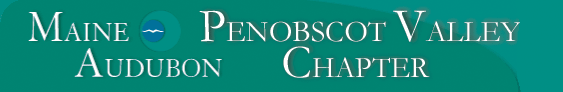 BANGOR’S BEST BIRDING AREAS: KENDUSKEAG STREAMHere is a listing of all the species seen along the Kenduskeag Stream on trips led by Penobscot Valley Chapter volunteers during the years 2012-2019.  See how many you can find, and whether you can find more species on your own!  Refer to https://www.mainetrailfinder.com/trails/trail/kenduskeag-stream-trail to learn more about this site, including directions.  Please practice social distancing on the trail, and stay safe!American crowAmerican goldfinchAmerican redstartAmerican robinBald eagleBelted kingfisherBlack-and-white warblerBlackburnian warblerBlack-capped chickadeeBlack-throated green warblerBlue jayBlue-headed vireoBroad-winged hawkBrown creeperBrown-headed cowbirdCape May warblerCedar waxwingChestnut-sided warblerChimney swiftChipping sparrowCommon grackleCommon merganserCommon yellowthroatDouble-crested cormorantDowny woodpeckerEastern kingbirdEastern phoebeEastern Wood-PeweeGray catbirdGreat blue heronGreat crested flycatcherHairy woodpeckerHermit thrushLeast flycatcherMagnolia warblerMallardMourning doveNashville warblerNorthern cardinalNorthern flickerNorthern parulaOspreyOvenbirdPalm warblerPine warblerPurple finchRed-eyed vireoRed-winged blackbirdRuby-crowned kingletRuby-throated hummingbirdScarlet tanagerSong sparrowSpotted sandpiperTree swallowTufted titmouseTurkey vultureVeeryWarbling vireoWhite-breasted nuthatchWood duckYellow warblerYellow-bellied sapsuckerYellow-rumped warblerTotal: 63 speciesOTHER: